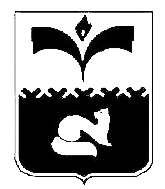 ДУМА ГОРОДА ПОКАЧИХанты-Мансийский автономный округ – ЮграРЕШЕНИЕот  23.06.2014					                                    №  65О внесении изменений в решение Думы города Покачи от 29.11.2013 № 135 «О бюджете города Покачи на 2014 год и плановый период 2015 и 2016 годов» (с изменениями на 23.05.2014)	В соответствии с Бюджетным кодексом Российской Федерации, на основании приказов Департамента финансов Ханты – Мансийского автономного округа - Югры от 05.12.2008 № 227/1-о «Об утверждении Порядка составления и ведения сводной бюджетной росписи бюджета автономного округа и бюджетных росписей главных распорядителей средств бюджета автономного округа (главных администраторов источников финансирования дефицита бюджета автономного округа)» (в редакции от 30.01.2014) и от 26.11.2013 № 20-нп «О Порядке определения перечня и кодов целевых статей и видов расходов бюджетов, финансовое обеспечение которых осуществляется за счет межбюджетных субсидий, субвенций и иных межбюджетных трансфертов, имеющих целевое назначение, предоставляемых из бюджета Ханты-Мансийского автономного округа - Югры муниципальным районам и городским округам Ханты-Мансийского автономного округа - Югры на 2014 - 2016 годы» (в редакции от 31.03.2014), Уставом города Покачи, Дума города РЕШИЛА:1. Внести в решение Думы города Покачи от 29.11.2013 № 135 «О бюджете города Покачи на 2014 год и плановый период 2015 и 2016 годов» (газета «Покачевский вестник» от  06.12.2013 №49, от 28.02.2014 №9, от 28.03.2014 № 13, от 30.05.2014 №22) следующие изменения: 1) в пункте 1 части 1:а) слова «в сумме 1 миллиард 104 миллиона  879 тысяч 522 рубля 04  копейки» заменить словами «в сумме 1 миллиард 105 миллионов  798 тысяч 712 рублей 04  копейки»;б) слова «в сумме 330 миллионов 978 тысяч 550 рублей 52 копейки» заменить словами «в сумме 336 миллионов 782 тысячи 499 рублей 52 копейки».2) в пункте 2 части 1 слова «в сумме 1 миллиард  185 миллионов 296 тысяч 009 рублей 96 копеек» заменить словами «в сумме 1 миллиард  186 миллионов 215 тысяч 199 рублей 96 копеек»;3) часть 24 изложить в следующей редакции:«24. Установить, что в целях обеспечения потребностей населения города Покачи в составе расходов бюджета города Покачи в 2014 году предусмотрены средства на выплату субсидий, в порядке, установленном администрацией города Покачи, юридическим лицам (за исключением субсидий государственным (муниципальным) учреждениям), индивидуальным предпринимателям, физическим лицам - производителям товаров, работ, услуг: 1) по подразделу «Транспорт» в сумме 15 миллионов 055 тысяч 493 рубля 08 копеек для возмещения недополученных доходов при предоставлении рейсовых пассажирских перевозок населению в границах города Покачи; 2) по подразделу «Жилищное хозяйство» в сумме 18 миллионов 742 тысячи 003 рубля 12 копейки для проведения капитального ремонта многоквартирных домов города Покачи;3) по подразделу «Сельское хозяйство и рыболовство» в  сумме 518 тысяч 900 рублей 00 копеек в целях создания условий развития сельского хозяйства, заготовки и переработки дикоросов;4) по подразделу «Другие вопросы в области национальной экономики» в сумме 2 миллиона 140 тысяч 494 рубля 68 копеек в целях поддержки и развития малого и среднего предпринимательства и развития приоритетных направлений деятельности в этой области; 5) по подразделу «Коммунальное хозяйство» в сумме 484 тысячи 635 рублей 00 копеек на возмещение расходов специализированной службе по вопросам похоронного дела, оказывающей услуги по погребению;6) по подразделу «Коммунальное хозяйство» в сумме 5 миллионов 055 тысяч 500 рублей 00 копеек на восстановление, замену, реконструкцию и модернизацию оборудования электросетевого комплекса города Покачи в рамках Программы комплексного развития систем коммунальной инфраструктуры города Покачи на 2011-2015 годы;7) по подразделу «Коммунальное хозяйство» в сумме 735 тысяч 051 рубль 61 копейка на реконструкцию, модернизацию и капитальный ремонт систем теплоснабжения, водоснабжения и водоотведения для подготовки к осенне-зимнему периоду в городе Покачи.»;4) пункт 1 части 28 изложить в следующей редакции:«1) объем бюджетных инвестиций, осуществляемых в форме  капитальных вложений в объекты капитального строительства муниципальной собственности города Покачи в размере 79 миллионов 407 тысяч 593 рубля 76 копеек на 2014 год;».5) приложение 1 «Доходы бюджета города Покачи на 2014 год» изложить в новой редакции, согласно приложению 1 к настоящему решению;6) приложение 2 «Расходы бюджета города Покачи на 2014 финансовый год» изложить в новой редакции, согласно приложению 2 к настоящему решению;7) приложение 3 «Ведомственная структура расходов бюджета города Покачи на 2014 финансовый год» изложить в новой редакции, согласно приложению 3 к настоящему решению;8) приложение 9 «Объем финансирования программ города Покачи на 2014 год» изложить в новой редакции, согласно приложению 4  к настоящему решению;9) приложение 10 «Объем межбюджетных трансфертов, получаемых из других бюджетов на 2014 год» изложить в новой редакции, согласно приложению 5  к настоящему решению;10) приложение 12 «Объем бюджетных инвестиций в форме капитальных вложений в объекты капитального строительства на 2014 год» изложить в новой редакции, согласно приложению 6  к настоящему решению.2.  Настоящее решение вступает в силу со дня его подписания.3. Обнародовать настоящее решение путем  его размещения на специальном стенде в читальном зале городской библиотеки в срок, не позднее 3 рабочих дней после его подписания в установленном порядке.4. Контроль за выполнением решения возложить на постоянную комиссию Думы города  по бюджету, налогам и финансовым вопросам  (председатель Л.Н. Мананкова).Глава города Покачи Р.З. Халиуллин ___________________Председатель Думы города ПокачиН.В. Борисова ___________________